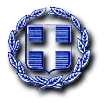 Αρμόδιος	: Χρυσούλης ΜάριοςΤηλ	  	: 210 6895838Fax 	       	: 210 6853330Email	        	: tkesom@halandri.gr  ΕΝΤΥΠΟ ΟΙΚΟΝΟΜΙΚΗΣ ΠΡΟΣΦΟΡΑΣΕΝΤΥΠΟ ΟΙΚΟΝΟΜΙΚΗΣ ΠΡΟΣΦΟΡΑΣΤης επιχείρησης………………………………………………………………………………………………………………………………………….με έδρα στ………………………………………………………………………………………………………………………………………………….οδός …………………………..…………………………………………………… ……….αριθμ. ……………....Τ.Κ……….………………….Τηλ.: ……………………….……………………τηλ. Κινητό…………………..…..……..……. Fax: ……….………………….………….Αφού έλαβα γνώση της Διακήρυξης του διαγωνισμού που αναγράφεται στον τίτλο και των λοιπών στοιχείων της μελέτης και της δημοπράτησης , καθώς και των συνθηκών εκτέλεσης της προμηθειας, υποβάλλω την παρούσα προσφορά. Δηλώνω ότι αποδέχομαι πλήρως και χωρίς επιφύλαξη όλα τα ανωτέρω και αναλαμβάνω την εκτέλεση της προμήθειας ελαστικών των οχημάτων και μηχανημάτων του Δήμου με το κάτωθι τιμολόγιο προσφοράς: